DOĞU AKDENİZ ÜNİVERSİTESİ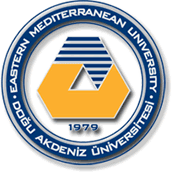 EASTERN MEDITERRANEAN UNIVERSITYGazimağusa – KKTC. Tel: +90 (392) 630 12 17, Fax: +90 (392) 365 13 17T.R.N.C.EASTERN MEDITERRANEAN UNIVERSITY COMPULSORY INTERNSHIP FORM (*)To Whom It May Concern,Please be advised that the students of our university are required to carry out internship practice at various organizations or businesses until the end of their studies. We kindly thank you for your interest in allowing the student whose details are specified below to carry out his/her internship practice at your institution and wish you all the further success in your endeavors.INFORMATION ABOUT THE PLACE WHERE THE INTERNSHIP PRACTICE WILL BE CARRIED OUTINFORMATION ABOUT THE EMPLOYER OR THE AUTHORISED OFFICIALSTUDENT’S BIRTH DETAILS (to be filled in by the relevant student upon the approval of the internship practice application.)SIGNATURE (STUDENT)	APPROVAL (DEPARMENT)	APPROVAL  (FACULTY)(*) 3 copies of this form must be filled in electronically (not photocopies) on each of which a photo is attached. One of the approved forms is submitted to the departmental secretary and 2 copies (with 3 copies of the ID, 3 copies of the approval fax, and 3 copies of Mustehaklik Belgesi – for Turkey only) to the Registrar’s Office latest by two weeks before the internship practice commencement date.Name – SurnameID No.Student No.Academic YearAcademic YearDepartment/ProgramFacultyFacultye-mailPhone No. (GSM)Phone No. (GSM)AddressInternship practiceCommencement dateFinishingdateDuration(Working Days)Name of the companyAddress of the companyProduction/Service AreaPhone NumberFax. No.e-mailWeb addressName-SurnameDuty/responsibility areaApprovedSignature / StampA formal admission fax containing student information from the company is sufficiente-mail addressApprovedSignature / StampA formal admission fax containing student information from the company is sufficientDateApprovedSignature / StampA formal admission fax containing student information from the company is sufficientEmployer’s S.G.K No.ApprovedSignature / StampA formal admission fax containing student information from the company is sufficientSurnameProvince of birthNameDistrictFather’s nameDistrict-VillageMother’s nameFile No.Place of birthFamily Sequence No.Date of birthSequence No.ID. No.Office issuedID Card Serial No.Reason of issuingS.G.K. No.Date of issuingI declare that the information provided on this document is accurate.Date:Date:Date: